กรุณากรอกข้อมูลในแบบยื่นและแนบเอกสาร Please fill in this form and provide necessary documents that apply. ส่วนที่ 1 : -ข้อมูลโครงการวิจัย (Protocol identification)ขอรับการพิจารณาแบบ  Exemption or  Expedited Review, กรุณาระบุเข้าเกณฑ์ข้อใด …………. (ดู criteria for expedited review) ส่วนที่ 1 : -ข้อมูลโครงการวิจัย (Protocol identification)ขอรับการพิจารณาแบบ  Exemption or  Expedited Review, กรุณาระบุเข้าเกณฑ์ข้อใด …………. (ดู criteria for expedited review) ส่วนที่ 1 : -ข้อมูลโครงการวิจัย (Protocol identification)ขอรับการพิจารณาแบบ  Exemption or  Expedited Review, กรุณาระบุเข้าเกณฑ์ข้อใด …………. (ดู criteria for expedited review) ส่วนที่ 1 : -ข้อมูลโครงการวิจัย (Protocol identification)ขอรับการพิจารณาแบบ  Exemption or  Expedited Review, กรุณาระบุเข้าเกณฑ์ข้อใด …………. (ดู criteria for expedited review) ส่วนที่ 1 : -ข้อมูลโครงการวิจัย (Protocol identification)ขอรับการพิจารณาแบบ  Exemption or  Expedited Review, กรุณาระบุเข้าเกณฑ์ข้อใด …………. (ดู criteria for expedited review) ส่วนที่ 1 : -ข้อมูลโครงการวิจัย (Protocol identification)ขอรับการพิจารณาแบบ  Exemption or  Expedited Review, กรุณาระบุเข้าเกณฑ์ข้อใด …………. (ดู criteria for expedited review) ส่วนที่ 1 : -ข้อมูลโครงการวิจัย (Protocol identification)ขอรับการพิจารณาแบบ  Exemption or  Expedited Review, กรุณาระบุเข้าเกณฑ์ข้อใด …………. (ดู criteria for expedited review) ส่วนที่ 1 : -ข้อมูลโครงการวิจัย (Protocol identification)ขอรับการพิจารณาแบบ  Exemption or  Expedited Review, กรุณาระบุเข้าเกณฑ์ข้อใด …………. (ดู criteria for expedited review) ส่วนที่ 1 : -ข้อมูลโครงการวิจัย (Protocol identification)ขอรับการพิจารณาแบบ  Exemption or  Expedited Review, กรุณาระบุเข้าเกณฑ์ข้อใด …………. (ดู criteria for expedited review) ส่วนที่ 1 : -ข้อมูลโครงการวิจัย (Protocol identification)ขอรับการพิจารณาแบบ  Exemption or  Expedited Review, กรุณาระบุเข้าเกณฑ์ข้อใด …………. (ดู criteria for expedited review) ส่วนที่ 1 : -ข้อมูลโครงการวิจัย (Protocol identification)ขอรับการพิจารณาแบบ  Exemption or  Expedited Review, กรุณาระบุเข้าเกณฑ์ข้อใด …………. (ดู criteria for expedited review) ส่วนที่ 1 : -ข้อมูลโครงการวิจัย (Protocol identification)ขอรับการพิจารณาแบบ  Exemption or  Expedited Review, กรุณาระบุเข้าเกณฑ์ข้อใด …………. (ดู criteria for expedited review) หมายเลขโครงการ: หมายเลขโครงการ: หมายเลขโครงการ: หมายเลขโครงการ: หมายเลขโครงการ: รหัสโครงการวิจัย 1.1ชื่อโครงการวิจัย (Protocol title) (Thai)ชื่อโครงการวิจัย (Protocol title) (Thai)ชื่อโครงการวิจัย (Protocol title) (Thai)ชื่อโครงการวิจัย (Protocol title) (Thai)ชื่อโครงการวิจัย (Protocol title) (Thai)1.2ชื่อโครงการวิจัย (Protocol title) (English)ชื่อโครงการวิจัย (Protocol title) (English)ชื่อโครงการวิจัย (Protocol title) (English)ชื่อโครงการวิจัย (Protocol title) (English)ชื่อโครงการวิจัย (Protocol title) (English)1.3ผู้สนับสนุนการวิจัย (Sponsor/Source of funding) โปรดระบุ    รัฐบาล ……………………………………………………    NGO ……………………………………………………………………..    เอกชน …………………………………………………...    อื่นๆ......…………………………………………………………….…..ผู้สนับสนุนการวิจัย (Sponsor/Source of funding) โปรดระบุ    รัฐบาล ……………………………………………………    NGO ……………………………………………………………………..    เอกชน …………………………………………………...    อื่นๆ......…………………………………………………………….…..ผู้สนับสนุนการวิจัย (Sponsor/Source of funding) โปรดระบุ    รัฐบาล ……………………………………………………    NGO ……………………………………………………………………..    เอกชน …………………………………………………...    อื่นๆ......…………………………………………………………….…..ผู้สนับสนุนการวิจัย (Sponsor/Source of funding) โปรดระบุ    รัฐบาล ……………………………………………………    NGO ……………………………………………………………………..    เอกชน …………………………………………………...    อื่นๆ......…………………………………………………………….…..ผู้สนับสนุนการวิจัย (Sponsor/Source of funding) โปรดระบุ    รัฐบาล ……………………………………………………    NGO ……………………………………………………………………..    เอกชน …………………………………………………...    อื่นๆ......…………………………………………………………….…..1.4การติดต่อผู้สนับสนุนการวิจัย (Sponsor contact phone/fax (Thailand) โทรศัพท์ ………………………………..    แฟ็กซ์........................................................e-mail………………………..……………………การติดต่อผู้สนับสนุนการวิจัย (Sponsor contact phone/fax (Thailand) โทรศัพท์ ………………………………..    แฟ็กซ์........................................................e-mail………………………..……………………การติดต่อผู้สนับสนุนการวิจัย (Sponsor contact phone/fax (Thailand) โทรศัพท์ ………………………………..    แฟ็กซ์........................................................e-mail………………………..……………………การติดต่อผู้สนับสนุนการวิจัย (Sponsor contact phone/fax (Thailand) โทรศัพท์ ………………………………..    แฟ็กซ์........................................................e-mail………………………..……………………การติดต่อผู้สนับสนุนการวิจัย (Sponsor contact phone/fax (Thailand) โทรศัพท์ ………………………………..    แฟ็กซ์........................................................e-mail………………………..……………………1.5โครงการวิจัยเป็นวิทยานิพนธ์ (Thesis / Dissertation / Board/Subboard)………. Yes          No โครงการวิจัยเป็นวิทยานิพนธ์ (Thesis / Dissertation / Board/Subboard)………. Yes          No โครงการวิจัยเป็นวิทยานิพนธ์ (Thesis / Dissertation / Board/Subboard)………. Yes          No โครงการวิจัยเป็นวิทยานิพนธ์ (Thesis / Dissertation / Board/Subboard)………. Yes          No โครงการวิจัยเป็นวิทยานิพนธ์ (Thesis / Dissertation / Board/Subboard)………. Yes          No ส่วนที่ 2: ข้อมูลผู้วิจัย ส่วนที่ 2: ข้อมูลผู้วิจัย ส่วนที่ 2: ข้อมูลผู้วิจัย ส่วนที่ 2: ข้อมูลผู้วิจัย ส่วนที่ 2: ข้อมูลผู้วิจัย ส่วนที่ 2: ข้อมูลผู้วิจัย 2.1ชื่อผู้วิจัยหลัก (Name of principal investigator)ชื่อผู้วิจัยหลัก (Name of principal investigator)ชื่อผู้วิจัยหลัก (Name of principal investigator)ชื่อผู้วิจัยหลัก (Name of principal investigator)ชื่อผู้วิจัยหลัก (Name of principal investigator)2.2วุฒิการศึกษา / สาขาความเชี่ยว (Degree/specialty) วุฒิการศึกษา / สาขาความเชี่ยว (Degree/specialty) วุฒิการศึกษา / สาขาความเชี่ยว (Degree/specialty) วุฒิการศึกษา / สาขาความเชี่ยว (Degree/specialty) วุฒิการศึกษา / สาขาความเชี่ยว (Degree/specialty) 2.3สังกัดหน่วยงาน (Institutional affiliation)สังกัดหน่วยงาน (Institutional affiliation)สังกัดหน่วยงาน (Institutional affiliation)สังกัดหน่วยงาน (Institutional affiliation)สังกัดหน่วยงาน (Institutional affiliation)2.4การติดต่อผู้วิจัย (Investigator contact phone/fax (Thailand) โทรศัพท์                            แฟ็กซ์........................................................e-mail………………………..……………………..การติดต่อผู้วิจัย (Investigator contact phone/fax (Thailand) โทรศัพท์                            แฟ็กซ์........................................................e-mail………………………..……………………..การติดต่อผู้วิจัย (Investigator contact phone/fax (Thailand) โทรศัพท์                            แฟ็กซ์........................................................e-mail………………………..……………………..การติดต่อผู้วิจัย (Investigator contact phone/fax (Thailand) โทรศัพท์                            แฟ็กซ์........................................................e-mail………………………..……………………..การติดต่อผู้วิจัย (Investigator contact phone/fax (Thailand) โทรศัพท์                            แฟ็กซ์........................................................e-mail………………………..……………………..2.5ท่านมีโครงการวิจัยอื่นๆ ที่กำลังดำเนินการภายใต้ความรับผิดชอบของท่านกี่โครงการ (How many other research projects are still open under your responsibility?)___________ท่านมีโครงการวิจัยอื่นๆ ที่กำลังดำเนินการภายใต้ความรับผิดชอบของท่านกี่โครงการ (How many other research projects are still open under your responsibility?)___________ท่านมีโครงการวิจัยอื่นๆ ที่กำลังดำเนินการภายใต้ความรับผิดชอบของท่านกี่โครงการ (How many other research projects are still open under your responsibility?)___________ท่านมีโครงการวิจัยอื่นๆ ที่กำลังดำเนินการภายใต้ความรับผิดชอบของท่านกี่โครงการ (How many other research projects are still open under your responsibility?)___________ท่านมีโครงการวิจัยอื่นๆ ที่กำลังดำเนินการภายใต้ความรับผิดชอบของท่านกี่โครงการ (How many other research projects are still open under your responsibility?)___________2.6ท่านมีผ็วิจัยร่วมและเจ้าหน้าที่วิจัยกี่คน (How many co-investigators and research staff do you have for this project?)ท่านมีผ็วิจัยร่วมและเจ้าหน้าที่วิจัยกี่คน (How many co-investigators and research staff do you have for this project?)ท่านมีผ็วิจัยร่วมและเจ้าหน้าที่วิจัยกี่คน (How many co-investigators and research staff do you have for this project?)ท่านมีผ็วิจัยร่วมและเจ้าหน้าที่วิจัยกี่คน (How many co-investigators and research staff do you have for this project?)ท่านมีผ็วิจัยร่วมและเจ้าหน้าที่วิจัยกี่คน (How many co-investigators and research staff do you have for this project?)ส่วนที่ 3: โครงการวิจัย (Research protocol)ส่วนที่ 3: โครงการวิจัย (Research protocol)ส่วนที่ 3: โครงการวิจัย (Research protocol)ส่วนที่ 3: โครงการวิจัย (Research protocol)ส่วนที่ 3: โครงการวิจัย (Research protocol)ส่วนที่ 3: โครงการวิจัย (Research protocol)3.1รูปแบบการวิจัย (Research Design) (เลือกได้หลายข้อ)รูปแบบการวิจัย (Research Design) (เลือกได้หลายข้อ)รูปแบบการวิจัย (Research Design) (เลือกได้หลายข้อ)รูปแบบการวิจัย (Research Design) (เลือกได้หลายข้อ)รูปแบบการวิจัย (Research Design) (เลือกได้หลายข้อ) Basic science  research                Descriptive/qualitative                   Survey Case-control                              Laboratory experiment                  Diagnostic test Applied research                        R/D                                             Clinical trial Basic science  research                Descriptive/qualitative                   Survey Case-control                              Laboratory experiment                  Diagnostic test Applied research                        R/D                                             Clinical trial Basic science  research                Descriptive/qualitative                   Survey Case-control                              Laboratory experiment                  Diagnostic test Applied research                        R/D                                             Clinical trial Basic science  research                Descriptive/qualitative                   Survey Case-control                              Laboratory experiment                  Diagnostic test Applied research                        R/D                                             Clinical trial Basic science  research                Descriptive/qualitative                   Survey Case-control                              Laboratory experiment                  Diagnostic test Applied research                        R/D                                             Clinical trial Bioequivalent                             Cohort                                        Other (specify) Bioequivalent                             Cohort                                        Other (specify) Bioequivalent                             Cohort                                        Other (specify) Bioequivalent                             Cohort                                        Other (specify) Bioequivalent                             Cohort                                        Other (specify)3.2วิธีการ / เครื่องมือ ที่ใช้ในการวิจัย (Methods involved the followings) (เลือกได้หลายข้อ)วิธีการ / เครื่องมือ ที่ใช้ในการวิจัย (Methods involved the followings) (เลือกได้หลายข้อ)วิธีการ / เครื่องมือ ที่ใช้ในการวิจัย (Methods involved the followings) (เลือกได้หลายข้อ)วิธีการ / เครื่องมือ ที่ใช้ในการวิจัย (Methods involved the followings) (เลือกได้หลายข้อ)วิธีการ / เครื่องมือ ที่ใช้ในการวิจัย (Methods involved the followings) (เลือกได้หลายข้อ)Questionnaire/interview/diary Questionnaire/interview/diary Questionnaire/interview/diary Questionnaire/interview/diary Specimen/sample collectionSpecimen/sample collectionSpecimen/sample collectionSpecimen/sample collectionRecords/document extractionRecords/document extractionRecords/document extractionRecords/document extractionIn vitro diagnostic devicesIn vitro diagnostic devicesIn vitro diagnostic devicesIn vitro diagnostic devicesIn vivo diagnostic devicesIn vivo diagnostic devicesIn vivo diagnostic devicesIn vivo diagnostic devicesMedical devicesMedical devicesMedical devicesMedical devicesDrugsDrugsDrugsDrugsBehavioral/psychological interventionBehavioral/psychological interventionBehavioral/psychological interventionBehavioral/psychological interventionEmbryonic stem cell/genetic materialEmbryonic stem cell/genetic materialEmbryonic stem cell/genetic materialEmbryonic stem cell/genetic materialRadiation/isotopeRadiation/isotopeRadiation/isotopeRadiation/isotopeTissue/organ transplantTissue/organ transplantTissue/organ transplantTissue/organ transplantProcedures/operationProcedures/operationProcedures/operationProcedures/operationOther (specify)…………………………………Other (specify)…………………………………Other (specify)…………………………………3.3ระยะเวลาที่คาดว่าจะทำวิจัย (Expected duration of the project)………ปี………เดือนระยะเวลาที่คาดว่าจะทำวิจัย (Expected duration of the project)………ปี………เดือนระยะเวลาที่คาดว่าจะทำวิจัย (Expected duration of the project)………ปี………เดือนระยะเวลาที่คาดว่าจะทำวิจัย (Expected duration of the project)………ปี………เดือนระยะเวลาที่คาดว่าจะทำวิจัย (Expected duration of the project)………ปี………เดือนระยะเวลาที่คาดว่าจะทำวิจัย (Expected duration of the project)………ปี………เดือน3.4สถานที่ทำวิจัย (Investigation site)สถานที่ทำวิจัย (Investigation site)สถานที่ทำวิจัย (Investigation site)สถานที่ทำวิจัย (Investigation site)สถานที่ทำวิจัย (Investigation site)สถานที่ทำวิจัย (Investigation site)แห่งเดียว  (Single)แห่งเดียว  (Single)แห่งเดียว  (Single)ระดับชาติ หลายแห่ง / หลายศูนย์ (National multi-site/multi-center)ระดับชาติ หลายแห่ง / หลายศูนย์ (National multi-site/multi-center)ระดับชาติ หลายแห่ง / หลายศูนย์ (National multi-site/multi-center)ระดับนานาชาติ หลายแห่ง / หลายศูนย์ ((International multi-site/multi-center)ระดับนานาชาติ หลายแห่ง / หลายศูนย์ ((International multi-site/multi-center)ระดับนานาชาติ หลายแห่ง / หลายศูนย์ ((International multi-site/multi-center)3.5โครงการวิจัยนี้ได้รับการพิจารณาทบทวนโดยคณะกรรมการจริยธรรมที่อื่นก่อนยื่นที่นี่หรือไม่ (Has this protocol been reviewed by another ethics committee prior to this submission?)         Yes          Noโครงการวิจัยนี้ได้รับการพิจารณาทบทวนโดยคณะกรรมการจริยธรรมที่อื่นก่อนยื่นที่นี่หรือไม่ (Has this protocol been reviewed by another ethics committee prior to this submission?)         Yes          Noโครงการวิจัยนี้ได้รับการพิจารณาทบทวนโดยคณะกรรมการจริยธรรมที่อื่นก่อนยื่นที่นี่หรือไม่ (Has this protocol been reviewed by another ethics committee prior to this submission?)         Yes          Noโครงการวิจัยนี้ได้รับการพิจารณาทบทวนโดยคณะกรรมการจริยธรรมที่อื่นก่อนยื่นที่นี่หรือไม่ (Has this protocol been reviewed by another ethics committee prior to this submission?)         Yes          Noโครงการวิจัยนี้ได้รับการพิจารณาทบทวนโดยคณะกรรมการจริยธรรมที่อื่นก่อนยื่นที่นี่หรือไม่ (Has this protocol been reviewed by another ethics committee prior to this submission?)         Yes          Noโครงการวิจัยนี้ได้รับการพิจารณาทบทวนโดยคณะกรรมการจริยธรรมที่อื่นก่อนยื่นที่นี่หรือไม่ (Has this protocol been reviewed by another ethics committee prior to this submission?)         Yes          No3.6โครงการวิจัยนี้ได้จดทะเบียนการทำวิจัยทางคลินิกแล้วหรือไม่ (Has this protocol been registered according to clinical trial registration    Yes   โปรดระบุ …………………………………………………………………………………………………                                    Noโครงการวิจัยนี้ได้จดทะเบียนการทำวิจัยทางคลินิกแล้วหรือไม่ (Has this protocol been registered according to clinical trial registration    Yes   โปรดระบุ …………………………………………………………………………………………………                                    Noโครงการวิจัยนี้ได้จดทะเบียนการทำวิจัยทางคลินิกแล้วหรือไม่ (Has this protocol been registered according to clinical trial registration    Yes   โปรดระบุ …………………………………………………………………………………………………                                    Noโครงการวิจัยนี้ได้จดทะเบียนการทำวิจัยทางคลินิกแล้วหรือไม่ (Has this protocol been registered according to clinical trial registration    Yes   โปรดระบุ …………………………………………………………………………………………………                                    Noโครงการวิจัยนี้ได้จดทะเบียนการทำวิจัยทางคลินิกแล้วหรือไม่ (Has this protocol been registered according to clinical trial registration    Yes   โปรดระบุ …………………………………………………………………………………………………                                    Noโครงการวิจัยนี้ได้จดทะเบียนการทำวิจัยทางคลินิกแล้วหรือไม่ (Has this protocol been registered according to clinical trial registration    Yes   โปรดระบุ …………………………………………………………………………………………………                                    Noส่วนที่ 4: ผู้รับการวิจัยและการรับเข้าร่วมการวิจัย (Subjects and recruitment)ส่วนที่ 4: ผู้รับการวิจัยและการรับเข้าร่วมการวิจัย (Subjects and recruitment)ส่วนที่ 4: ผู้รับการวิจัยและการรับเข้าร่วมการวิจัย (Subjects and recruitment)ส่วนที่ 4: ผู้รับการวิจัยและการรับเข้าร่วมการวิจัย (Subjects and recruitment)ส่วนที่ 4: ผู้รับการวิจัยและการรับเข้าร่วมการวิจัย (Subjects and recruitment)ส่วนที่ 4: ผู้รับการวิจัยและการรับเข้าร่วมการวิจัย (Subjects and recruitment)ส่วนที่ 4: ผู้รับการวิจัยและการรับเข้าร่วมการวิจัย (Subjects and recruitment)4.1Does this protocol include the following subjects? (tick all that apply)Does this protocol include the following subjects? (tick all that apply)Does this protocol include the following subjects? (tick all that apply)Does this protocol include the following subjects? (tick all that apply)Does this protocol include the following subjects? (tick all that apply)Does this protocol include the following subjects? (tick all that apply)No data obtained directly from humanNo data obtained directly from humanNo data obtained directly from humanPrisoners Prisoners Prisoners Pregnant women Pregnant women Pregnant women Mentally ill subjectsMentally ill subjectsMentally ill subjectsCancer or terminally ill subjectsCancer or terminally ill subjectsCancer or terminally ill subjectsNeonates/infants/children (aged <18)Neonates/infants/children (aged <18)Neonates/infants/children (aged <18)HIV/AIDSHIV/AIDSHIV/AIDSInstitutionalized e.g. orphanage, leprosarian Institutionalized e.g. orphanage, leprosarian Institutionalized e.g. orphanage, leprosarian illiterate subjects or Minorities e.g. hilltribesilliterate subjects or Minorities e.g. hilltribesilliterate subjects or Minorities e.g. hilltribesSubordinate e.g. students, employees, soldiersSubordinate e.g. students, employees, soldiersSubordinate e.g. students, employees, soldiers4.2วิธีการที่ใช้ในการรับอาสาสมัครเข้ารับการวิจัย (Methods used to recruit subjects)วิธีการที่ใช้ในการรับอาสาสมัครเข้ารับการวิจัย (Methods used to recruit subjects)วิธีการที่ใช้ในการรับอาสาสมัครเข้ารับการวิจัย (Methods used to recruit subjects)วิธีการที่ใช้ในการรับอาสาสมัครเข้ารับการวิจัย (Methods used to recruit subjects)วิธีการที่ใช้ในการรับอาสาสมัครเข้ารับการวิจัย (Methods used to recruit subjects)วิธีการที่ใช้ในการรับอาสาสมัครเข้ารับการวิจัย (Methods used to recruit subjects)No data obtained directly from humanNo data obtained directly from humanNo data obtained directly from humanNo data obtained directly from humanPersonal contact at outpatient clinic /inpatient Personal contact at outpatient clinic /inpatient Personal contact at outpatient clinic /inpatient Personal contact at outpatient clinic /inpatient Personal contact at ER or ICUPersonal contact at ER or ICUPersonal contact at ER or ICUPersonal contact at ER or ICUPersonal contact in communityPersonal contact in communityPersonal contact in communityPersonal contact in communityContact via telephone or postContact via telephone or postContact via telephone or postContact via telephone or postAdvertising e.g. poster, flyers, mass media (website included)Advertising e.g. poster, flyers, mass media (website included)Advertising e.g. poster, flyers, mass media (website included)Advertising e.g. poster, flyers, mass media (website included)Other (specify)……………………………………………Other (specify)……………………………………………Other (specify)……………………………………………Other (specify)……………………………………………4.3ผู้ดำเนินการกระบวนการขอความยินยอม (Person obtaining informed consent)ผู้ดำเนินการกระบวนการขอความยินยอม (Person obtaining informed consent)ผู้ดำเนินการกระบวนการขอความยินยอม (Person obtaining informed consent)ผู้ดำเนินการกระบวนการขอความยินยอม (Person obtaining informed consent)ผู้ดำเนินการกระบวนการขอความยินยอม (Person obtaining informed consent)ผู้ดำเนินการกระบวนการขอความยินยอม (Person obtaining informed consent)ไม่มีการขอความยินยอม (No informed consent applied)ไม่มีการขอความยินยอม (No informed consent applied)ไม่มีการขอความยินยอม (No informed consent applied)ผู้วิจัยหลัก/ผู้วิจัยร่วม (Principal/Co-Investigators)ผู้วิจัยหลัก/ผู้วิจัยร่วม (Principal/Co-Investigators)ผู้วิจัยหลัก/ผู้วิจัยร่วม (Principal/Co-Investigators)เจ้าหน้าที่วิจัย (Research staff)เจ้าหน้าที่วิจัย (Research staff)เจ้าหน้าที่วิจัย (Research staff)อื่นๆ กรุณาระบุ (Other, specify) ......................................................................................................อื่นๆ กรุณาระบุ (Other, specify) ......................................................................................................อื่นๆ กรุณาระบุ (Other, specify) ......................................................................................................4.4จำนวนผู้รับการวิจัยที่คาดหมาย (Expected number of subjects) …………..........................................................จำนวนผู้รับการวิจัยที่คาดหมาย (Expected number of subjects) …………..........................................................จำนวนผู้รับการวิจัยที่คาดหมาย (Expected number of subjects) …………..........................................................จำนวนผู้รับการวิจัยที่คาดหมาย (Expected number of subjects) …………..........................................................จำนวนผู้รับการวิจัยที่คาดหมาย (Expected number of subjects) …………..........................................................จำนวนผู้รับการวิจัยที่คาดหมาย (Expected number of subjects) …………..........................................................4.5จ่ายเงินชดเชยค่าเดินทาง ค่าเสียเวลา ความไม่สะดวก ไม่สบายให้แก่ผู้รับการวิจัย (Subject payment/incentives)จ่ายเงินชดเชยค่าเดินทาง ค่าเสียเวลา ความไม่สะดวก ไม่สบายให้แก่ผู้รับการวิจัย (Subject payment/incentives)จ่ายเงินชดเชยค่าเดินทาง ค่าเสียเวลา ความไม่สะดวก ไม่สบายให้แก่ผู้รับการวิจัย (Subject payment/incentives)จ่ายเงินชดเชยค่าเดินทาง ค่าเสียเวลา ความไม่สะดวก ไม่สบายให้แก่ผู้รับการวิจัย (Subject payment/incentives)จ่ายเงินชดเชยค่าเดินทาง ค่าเสียเวลา ความไม่สะดวก ไม่สบายให้แก่ผู้รับการวิจัย (Subject payment/incentives)จ่ายเงินชดเชยค่าเดินทาง ค่าเสียเวลา ความไม่สะดวก ไม่สบายให้แก่ผู้รับการวิจัย (Subject payment/incentives)  มี  มี  มี ไม่มี ไม่มี ไม่มี4.6การชดเชยหากเกิดการบาดเจ็บ (Compensation for injury / lost)การชดเชยหากเกิดการบาดเจ็บ (Compensation for injury / lost)การชดเชยหากเกิดการบาดเจ็บ (Compensation for injury / lost)การชดเชยหากเกิดการบาดเจ็บ (Compensation for injury / lost)การชดเชยหากเกิดการบาดเจ็บ (Compensation for injury / lost)การชดเชยหากเกิดการบาดเจ็บ (Compensation for injury / lost)  มี   กรุณาระบุรายละเอียด............................................................................................................................................ ไม่มี  มี   กรุณาระบุรายละเอียด............................................................................................................................................ ไม่มี  มี   กรุณาระบุรายละเอียด............................................................................................................................................ ไม่มี  มี   กรุณาระบุรายละเอียด............................................................................................................................................ ไม่มี  มี   กรุณาระบุรายละเอียด............................................................................................................................................ ไม่มี  มี   กรุณาระบุรายละเอียด............................................................................................................................................ ไม่มี  มี   กรุณาระบุรายละเอียด............................................................................................................................................ ไม่มี  มี   กรุณาระบุรายละเอียด............................................................................................................................................ ไม่มี  มี   กรุณาระบุรายละเอียด............................................................................................................................................ ไม่มี  มี   กรุณาระบุรายละเอียด............................................................................................................................................ ไม่มี  มี   กรุณาระบุรายละเอียด............................................................................................................................................ ไม่มี  มี   กรุณาระบุรายละเอียด............................................................................................................................................ ไม่มีส่วนที่ 5 : คณะกรรมการตรวจติดตามข้อมูลด้านความปลอดภัย (Study monitoring or DSMB, Data Safety Monitoring Board)ส่วนที่ 5 : คณะกรรมการตรวจติดตามข้อมูลด้านความปลอดภัย (Study monitoring or DSMB, Data Safety Monitoring Board)ส่วนที่ 5 : คณะกรรมการตรวจติดตามข้อมูลด้านความปลอดภัย (Study monitoring or DSMB, Data Safety Monitoring Board)ส่วนที่ 5 : คณะกรรมการตรวจติดตามข้อมูลด้านความปลอดภัย (Study monitoring or DSMB, Data Safety Monitoring Board)ส่วนที่ 5 : คณะกรรมการตรวจติดตามข้อมูลด้านความปลอดภัย (Study monitoring or DSMB, Data Safety Monitoring Board)ส่วนที่ 5 : คณะกรรมการตรวจติดตามข้อมูลด้านความปลอดภัย (Study monitoring or DSMB, Data Safety Monitoring Board)ส่วนที่ 5 : คณะกรรมการตรวจติดตามข้อมูลด้านความปลอดภัย (Study monitoring or DSMB, Data Safety Monitoring Board) มี            ไม่มี มี            ไม่มี มี            ไม่มี มี            ไม่มี มี            ไม่มี มี            ไม่มีลายเซ็นผู้วิจัย ……………........................…...….................................วันที่…….....…..…/…...………/…………....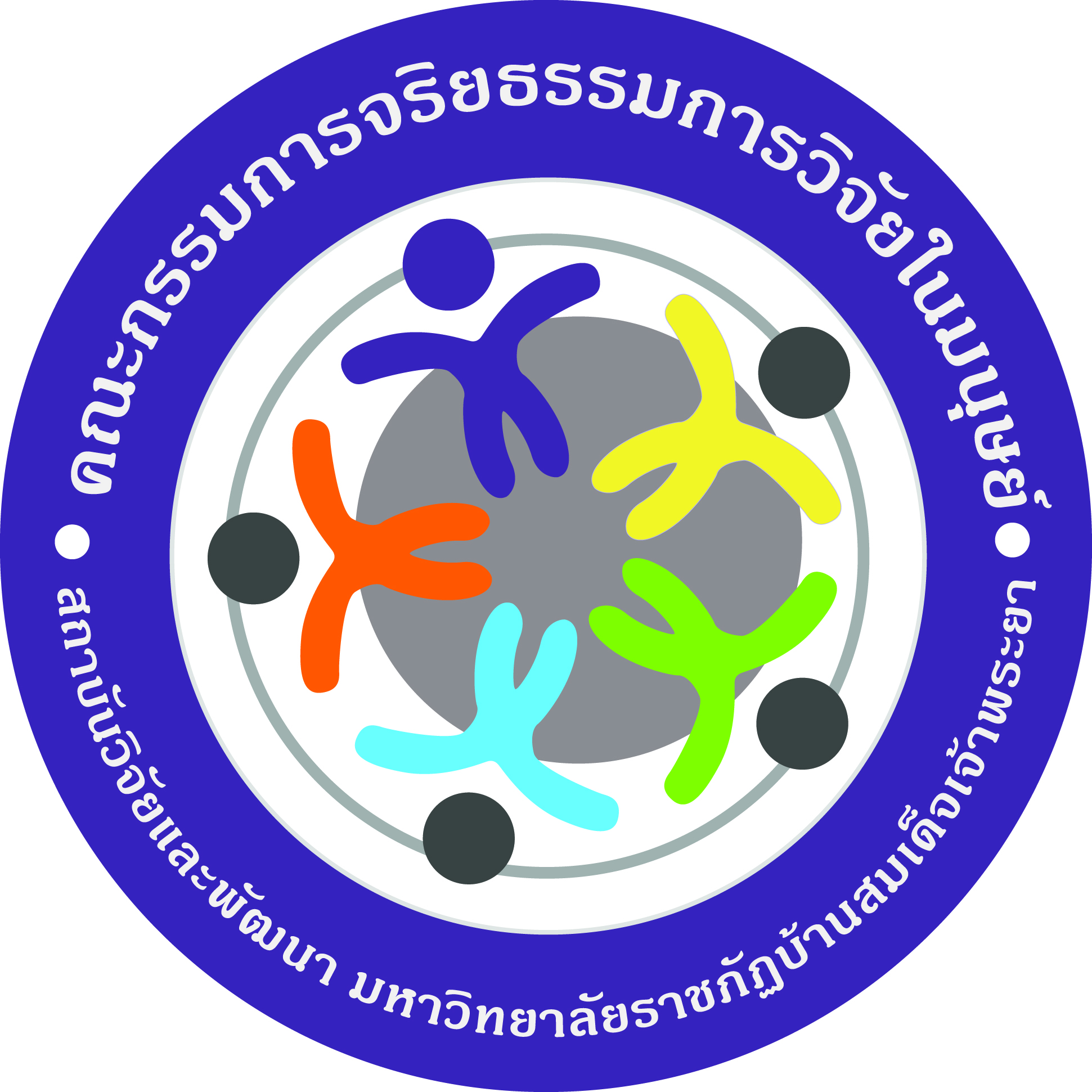 